Aviso Para Apresentação de CandidaturaS N.º 01/SAMA2020/2018Sistema de APOIO À Transformação digital da ADMINISTRAÇÃO PÚBLICA(SATDAP)FICHA DE ADESÃOOperação Pré-formatada AImplementação de aplicações móveis (apps)Operações de Modernização (PI 2.3) e Capacitação (PI 11.1) da Administração pública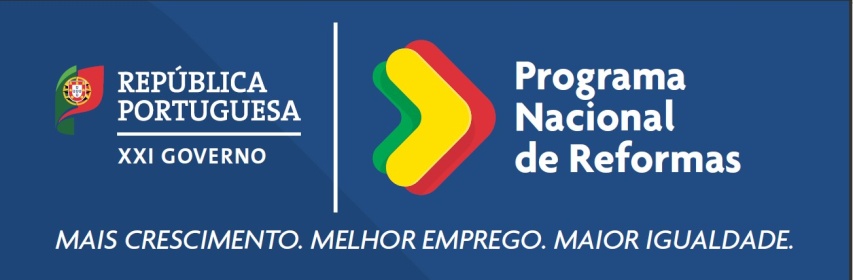 FICHA DE ADESÃO À OPERAÇÃO PRÉ-FORMATADA AA adesão à presente operação implica que o organismo promotor se proponha disponibilizar serviços a prestar eletronicamente ao cidadão, através do desenvolvimento de aplicações móveis, vinculando-se à informação supra referida, bastando disponibilizar a seguinte informação adicional:NÍVEL DE ADESÃO* ObrigatórioIDENTIFICAÇÃO E DESCRIÇÃO ATUAL DOS SERVIÇOSCARATERIZAÇÃO ADICIONALNível de AdesãoS/NDesmaterialização de ServiçoDesenvolvimento de aplicações móveis para disponibilização de serviços públicos*ServiçoDestinatáriosDestinatáriosForma como é realizado serviçoServiçoDescriçãoQuantificaçãoForma como é realizado serviçoEx: Inscrição em Disciplina – Ensino SuperiorAlunos50.000/anoPresencial ou no site da UniversidadeRelatório com levantamento e diagnóstico da situação atualDeverá conter obrigatoriamente a descrição dos serviços a desenvolver e a sua integração com a App Store GOV.PTArquitetura e especificações técnicas e funcionais dos sistemas a desenvolverCaracterização do processo de negócio e do modelo de prestação do serviço, fluxos implementados e engenharia do processo Estatísticas, nomeadamente de procura/volume, tempos de atendimento e níveis de serviço (se aplicável) – situação atual e situação futura Outros pontos considerados pertinentesPlano de comunicação/divulgação institucional (interna e externa) do serviço a implementarDeverá ser apresentado o plano detalhado.Identificação de recursos humanos e técnicos envolvidos Equipa de projeto – Deverá ser indicado o n.º de elementos internos e externos ao organismo que integrarão a equipa de projeto, indicando o seu perfil, as suas competências e as responsabilidades quer na fase de execução da operação como de exploração. A equipa deverá integrar elementos com perfil técnico e com perfil funcional, considerando as componentes englobadas na implementação da operação.Deverá ser identificado um ponto focal na entidade, que articulará nas questões relacionadas com a implementação da operação.Meios Técnicos - Descrição da infraestrutura tecnológica já existente e envolvida na operação.Atividades e investimentoCalendarizaçãoCalendarizaçãoInvestimentoInvestimentoInvestimentoAtividades e investimentoData de inícioData de fimDescriçãoValor a candidatarCustos de manutenção / APV1 - Diagnóstico e Definição de RequisitosServiços2 – Análise funcional do(s) serviço(s)Serviços3 - Desenvolvimento ou alteração de sistemas de informação existentes Aquisição de serviços a terceiros, incluindo assistência técnica e consultoria; Aquisição de software expressamente para a operação4 - Realizar testes de integração e testes funcionais, considerando ações corretivas resultantes de testes validados pela AMAServiços5 – Testes de aceitação do(s) serviço(s) eletrónico(s)Serviços6 - Concretizar o rolloutServiços7 – Ações de divulgaçãoPromoção e divulgação